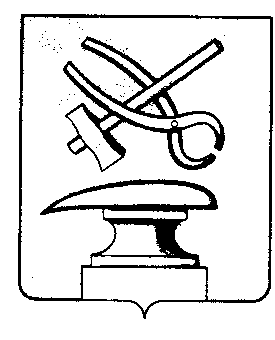 Российская ФедерацияПензенская областьСОБРАНИЕ ПРЕДСТАВИТЕЛЕЙ
ГОРОДА КУЗНЕЦКА    РЕШЕНИЕО внесении изменения в решение Собрания представителей города Кузнецка от 04.04.2013 №30-62/5 «Об утверждении методики расчета арендной платы за нежилые здания (части зданий), помещения, находящиеся в муниципальной собственности города Кузнецка Пензенской области»Принято Собранием представителей города Кузнецка 20 июня 2013 годаВ целях эффективного управления муниципальной собственностью города Кузнецка Пензенской области, руководствуясь Гражданским кодексом Российской Федерации, статьей 21  Устава города Кузнецка Пензенской области, Собрание представителей города Кузнецка решило:1. Внести в решение Собрания представителей города Кузнецка от 04.04.2013 №30-62/5 «Об утверждении методики расчета арендной платы за нежилые здания (части зданий), помещения, находящиеся в муниципальной собственности города Кузнецка Пензенской области» изменение, изложив строку 6 Таблицы коэффициентов, учитывающих виды деятельности арендаторов, приложения № 2 к методике расчета арендной платы за нежилые здания (части зданий), помещения, находящиеся в муниципальной собственности города Кузнецка Пензенской области, в следующей редакции:«  ».1.1. коэффициент, утвержденный настоящим решением, применяется к договорам аренды муниципального имущества города Кузнецка, заключенным после вступления в силу настоящего решения.Коэффициент, утвержденный настоящим решением, применяется к ранее заключенным договорам аренды муниципального имущества города Кузнецка по истечении одного месяца со дня официального опубликования настоящего решения.2. Настоящее решение вступает в силу после официального опубликования.Глава города Кузнецка	                                                                    	     В.А.Майорова20.06.2013 № 63-65/56.Деятельность в области физической культуры и спорта0,5